СодержаниеТема 1 Волшебный зоопарк	1Тема 2 Чей большой рот	2Тема 3 Кошачьи глаза	3Тема 4 Соревнование - Мой особенный друг сова	4Тема 5 Говорящий слон (1)	5Тема 6 Говорящий слон (2)	6Тема 7 Виляющая хвостом собака	7Тема 8 Крылья птицы	8Тема 9 Соревнование - Мы все разные	9Тема 10 Длинная шея жирафа	10Тема 11 Усики улитки (1)	11Тема 12 Усики улитки(2)	12Тема 13 Соревнование - Волшебная рыба	13Тема 14 Змея	14Тема 15 Динозавр (1)	15Тема 16 Динозавр(2)	16Тема 17 Дом для животных	17Тема 18 Соревнование - Письма от животных	20Тема 1 Волшебный зоопаркТаблица для самооценкиПроверь себяТема 2 Чей большой ротТаблица для самооценки Проверь себяСервопривод может вращаться между (     )A. [-100°,100°]	B. [-180°,180°]	C. [-118°,118°]Какая из следующих программ позволяет сервоприводу вращаться наиболее медленно?  (     )Тема 3 Кошачьи глазаТаблица для самооценкиПроверь себяHow many colors can the LED display? (     )A. 8	B.6	C. 1(Select all that apply) Which of the following are a program module for the LED? (     )Тема 4 Соревнование - Мой особенный друг соваТаблица для самооценкиПроверь себяКакое из следующих животных страдает дальтонизмом? (     )A. Сова	B. Орел	C. ГолубьЧем питаются совы? (     )A. Ящерицы	B. Рыба	C. ПолевкиТема 5 Говорящий слон (1)Таблица для самооценки Проверь себя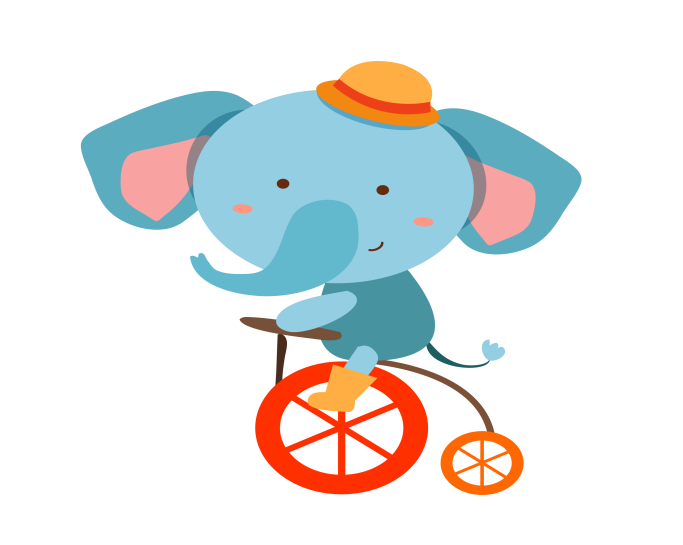 Кто является вожаком стада слонов? (     )A. Слон	B. Слониха	C. СлоненокЧто заставляет модель слона издавать звуки?(     )A. Сервопривод	B. Контроллер	C. Bluetooth динамикТема 6 Говорящий слон (2)Таблица для самооценкиПроверь себяЧто требуется, чтобы «хобот» двигался влево, вправо, вверх и вниз? (     )A. Сервопривод	B. Bluetooth динамик	C. КонтроллерКакое из следующих утверждений о хоботе неверно? (     )Хобот слона длинный Хобот слона может свободно гнуться Хобот слона может растягиваться и сокращатьсяТема 7 Виляющая хвостом собакаТаблица для самооценки Проверь себяКакой из модулей позволяет собаке 5 раз вилять хвостом?(     )Какое настроение у  собаки с  опущенным хвостом? (     )A. Расслабленное	B. Обеспокоенное	C. ИспуганноеТема 8 Крылья птицыТаблица для самооценкиПроверь себяЧто из перечисленного является сенсорным датчиком? (     )Какую из следующих программ можно использовать для управления движением крыльев птицы через прикосновение? 
(     )Тема 9 Соревнование - Мы все разныеТаблица для оцениванияПроверь себяУ какого из следующих животных есть нос, который издает звук? (     )A. Кошка	B. Бегемот 	C. Слон	D. СобакаКто лишний? (     )A. Слон	B. Бегемот	C. Кошка	D. СоваТема 10 Длинная шея жирафаТаблица для самооценкиПроверь себяГде используется сервопривод 2? (     )A. Шея жирафа	B. Голова жирафа	C. НигдеКакой из следующих экранов можно использовать для изменения значения угла сервопривода 1? (     )Тема 11 Усики улитки (1)Таблица для самооценкиПроверь себяКакой командой задается цикл? (     )                                                                                                      A. Restart	B. If...thenC. Repeat...Times	D. Wait for...MillisecondsЧто из следующего верно? (     )Тема 12 Усики улитки(2)Таблица для самооценки Проверь себяОт чего из перечисленного работает сенсорный датчик? (     )A. Нажатие	B. Прикосновение 	C. Трение	D. Звук(Выберите все подходящие варианты). Сколько состояний сенсорного датчика можно отслеживать? (     )A. Прикосновение 	B. Двойное прикосновение	C. Прикосновение и удерживание	D. Тройное прикосновениеТема 13 Соревнование - Волшебная рыбаТаблица для самооценкиПроверь себяКакой плавник помогает рыбе двигаться? (     )A. Грудной	B. Спинной	C. Хвостовой	D. БрюшнойКакие виды рыб ты знаешь? Запиши.Тема 14 ЗмеяТаблица для самооценкиПроверь себяЧерный диод инфракрасного датчика называется (), а белый диод - ().                                                      A. Светодиод и приемный диод	B. Приемный диод и светодиод  C. Светодиод и светодиод D. Приемный диод и приемный диод Что из следующего является условием? (     )Тема 15 Динозавр (1)Таблица для самооценкиПроверь себя1. Какой из следующих видов динозавров является самым крупным из обнаруженных? (     )2. Что из следующего заставит модель динозавра передвигаться быстрее? (     )A. максимальное увеличение угла сервопривода	B. минимизировать время работы сервопривода C. выбрать подходящую скорость и уголТема 16 Динозавр(2)Таблица для самооценкиПроверь себяОт чего из перечисленного работает звуковой датчик?(     )A. Нажадие	B. Прикосновение	C. Трение	D. ГолосЧто означает пороговое значение для датчика звука при программировании? (     )Уровень интенсивности звука, издаваемого моделью B. Уровень интенсивности звука, воспринимаемого звуковым датчиком. C. Уровень яркости окружающей среды D. Уровень интенсивности звука, распознаваемый контроллером Тема 17 Дом для животныхТаблица для самооценкиПроверь себяКакие из следующих утверждений верно? (     )В каких из следующих условий любят жить рыбы? (     )Тема 18 Соревнование - Письма от животных Таблица для оцениванияПроверь себя(Для устного ответа) Расскажите о том, как защитить животных в жизни.S/NКритерийКол-во звезд 1Точность подобранных материалов  2Сборка3Программирование4Соблюдение инструкции учителя5Взаимодействие с одноклассниками6Доработка моделиК каким портам контроллера можно подключить сервопривод?К каким портам контроллера можно подключить сервопривод?К каким портам контроллера можно подключить сервопривод?A. Порт 1, 2, 3, 4 и 5A. Порт 1, 2, 3, 4 и 5B. Порт 1, 2, 3, 4, 5 и 6C. Порт 1, 2, 3, 4, 5, 6 и 7C. Порт 1, 2, 3, 4, 5, 6 и 7D. Порт 1, 2, 3, 4, 5, 6, 7 и  8Как показано на рисунке ниже, что означает, если индикатор на контроллере, обведенный красным, продолжает мигать зеленым?(     )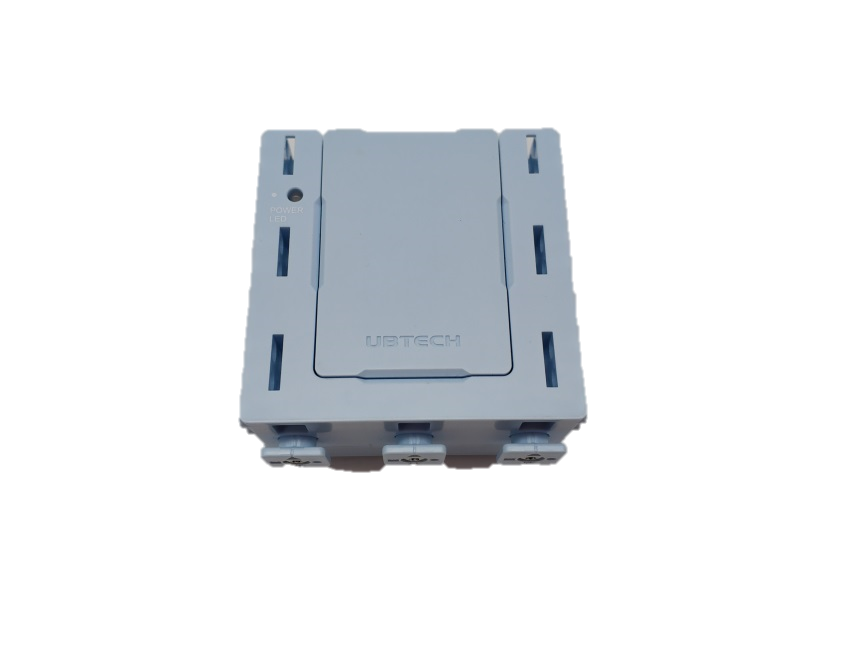 Как показано на рисунке ниже, что означает, если индикатор на контроллере, обведенный красным, продолжает мигать зеленым?(     )Как показано на рисунке ниже, что означает, если индикатор на контроллере, обведенный красным, продолжает мигать зеленым?(     )A. В процессе зарядкиB. Полностью заряженB. Полностью заряженC. Работатет D. Не имеет значенияD. Не имеет значенияS/NКритерийКол-во звезд 1Точность подобранных материалов  2Сборка3Программирование4Соблюдение инструкции учителя5Взаимодействие с одноклассниками6Доработка модели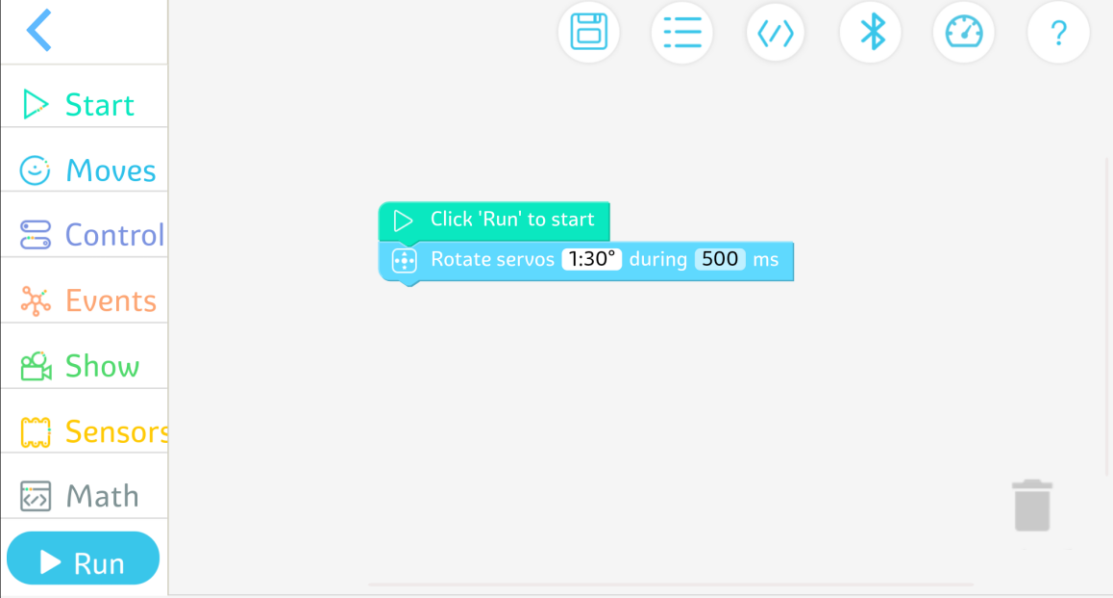 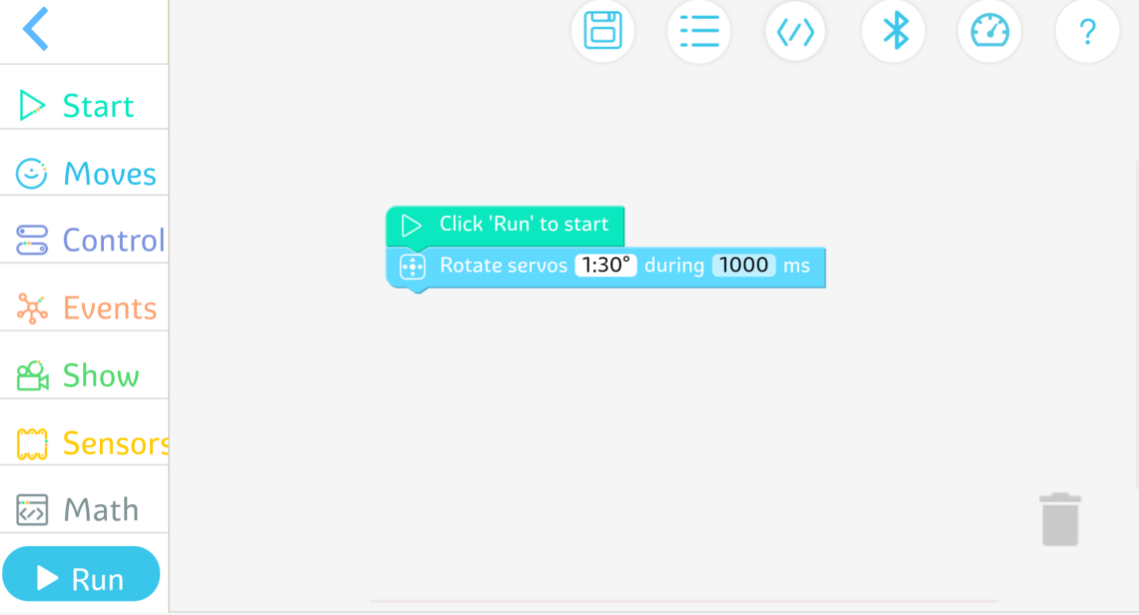 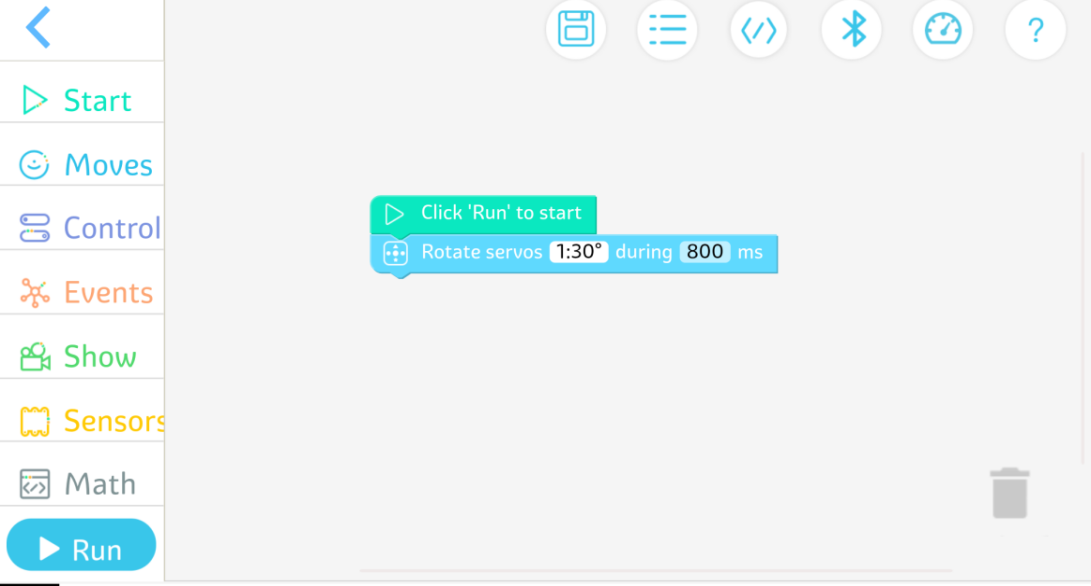 ABCS/NКритерийКол-во звезд 1Точность подобранных материалов  2Сборка3Программирование4Соблюдение инструкции учителя5Взаимодействие с одноклассниками6Доработка модели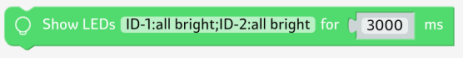 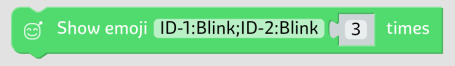 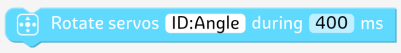 ABCS/NКритерийКол-во звезд1Точность подобранных материалов  2Сборка3Программирование4Соблюдение инструкции учителя5Взаимодействие с одноклассниками6Доработка моделиS/NКритерийКол-во звезд1Точность подобранных материалов  2Сборка3Программирование4Соблюдение инструкции учителя5Взаимодействие с одноклассниками6Доработка моделиS/NКритерийКол-во звезд1Точность подобранных материалов  2Сборка3Программирование4Соблюдение инструкции учителя5Взаимодействие с одноклассниками6Доработка моделиS/NКритерийКол-во звезд1Точность подобранных материалов  2Сборка3Программирование4Соблюдение инструкции учителя5Взаимодействие с одноклассниками6Доработка модели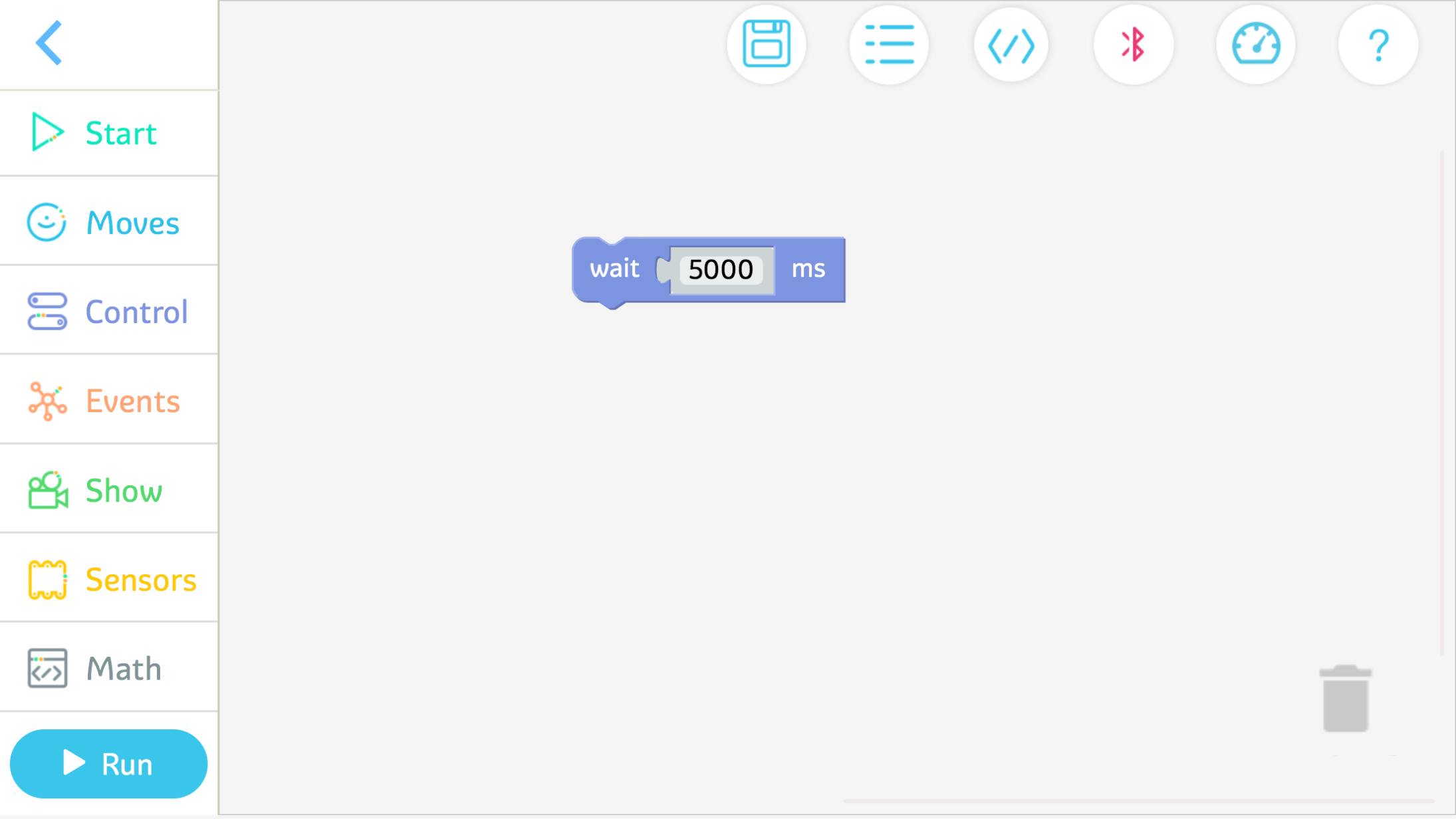 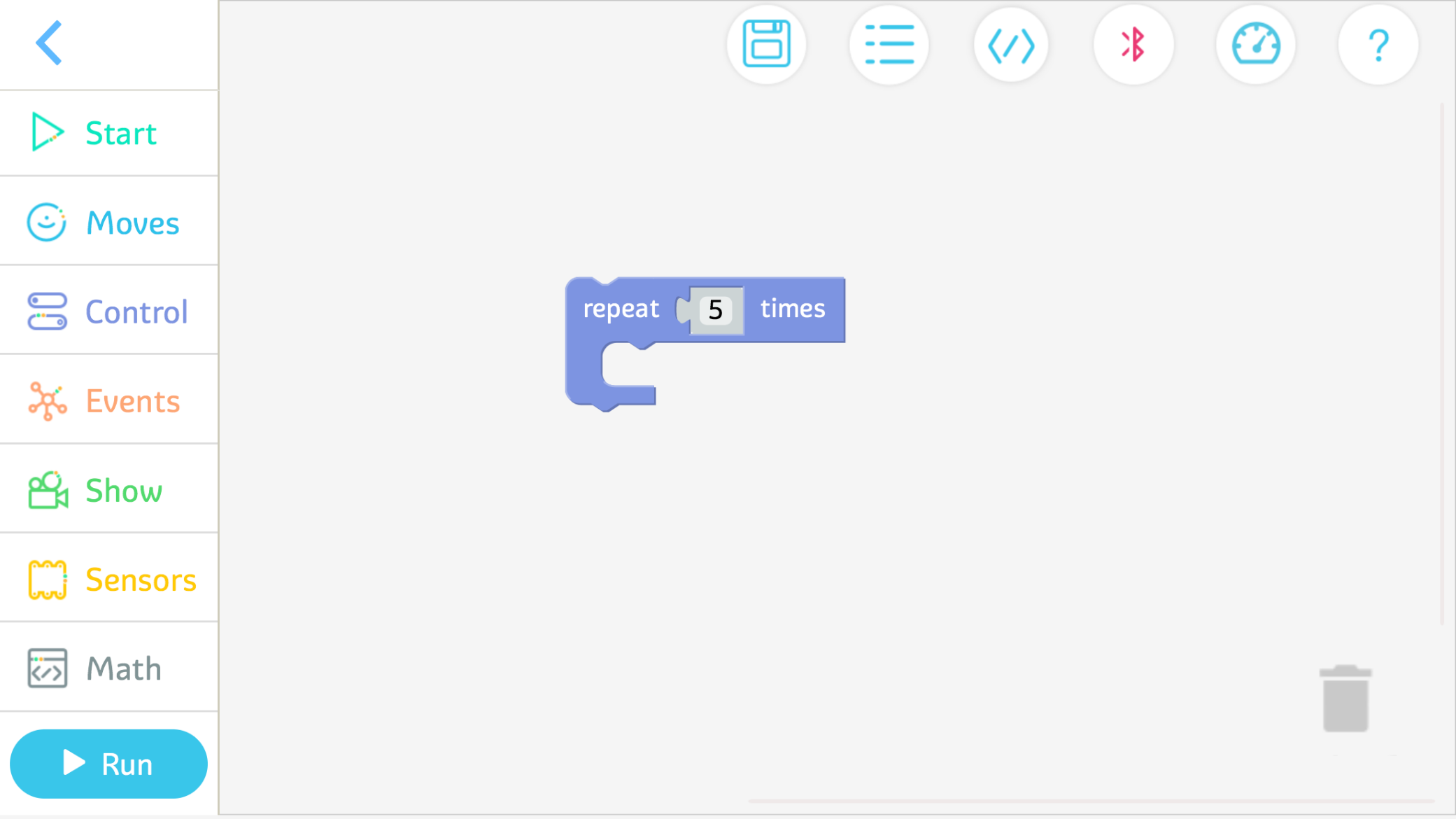 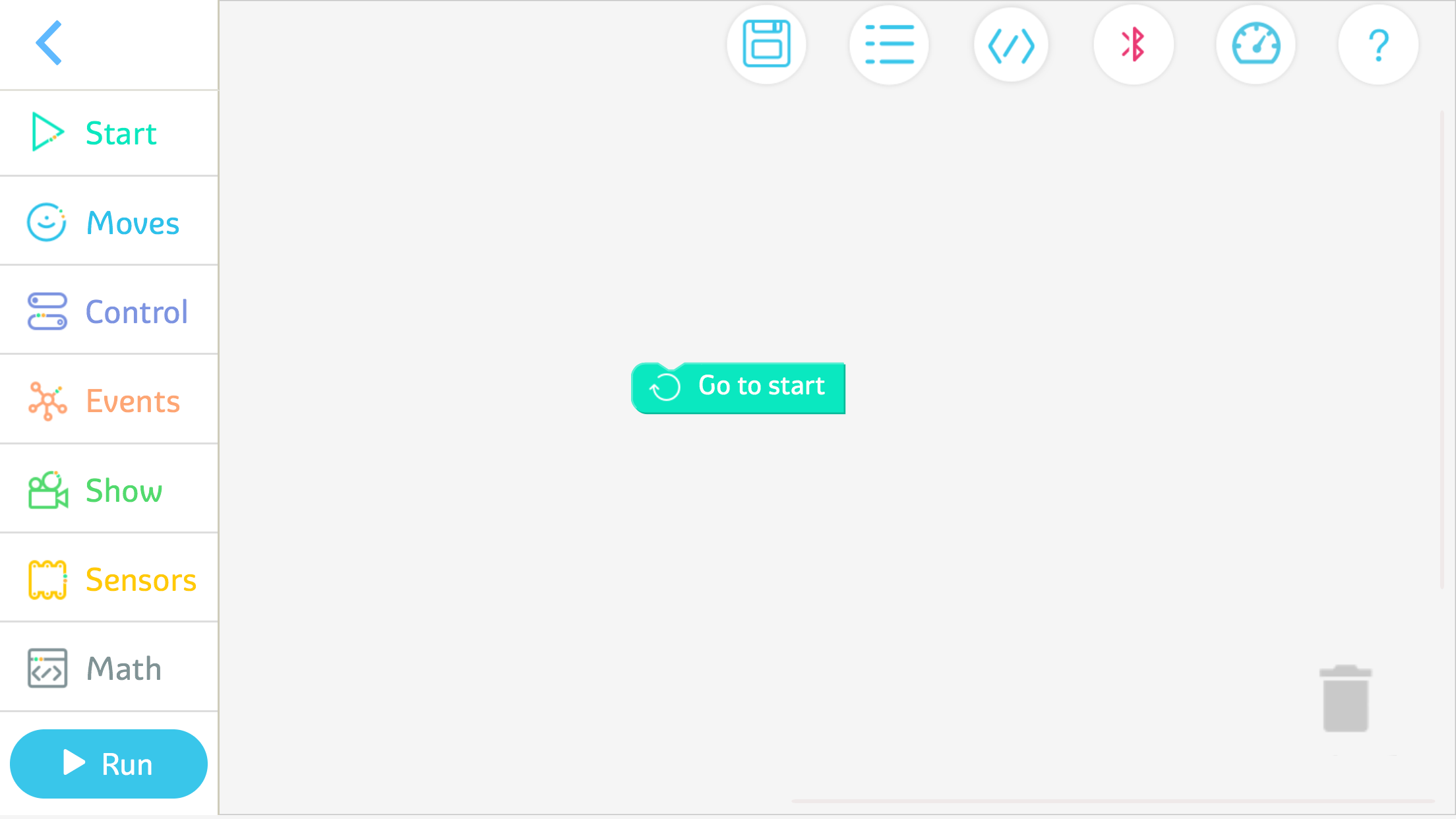 ABCS/NКритерийКол-во звезд 1Точность подобранных материалов  2Сборка3Программирование4Соблюдение инструкции учителя5Взаимодействие с одноклассниками6Доработка модели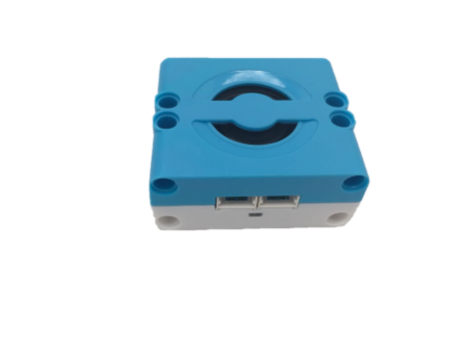 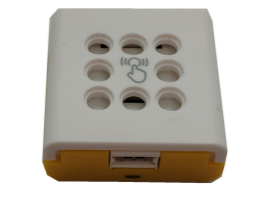 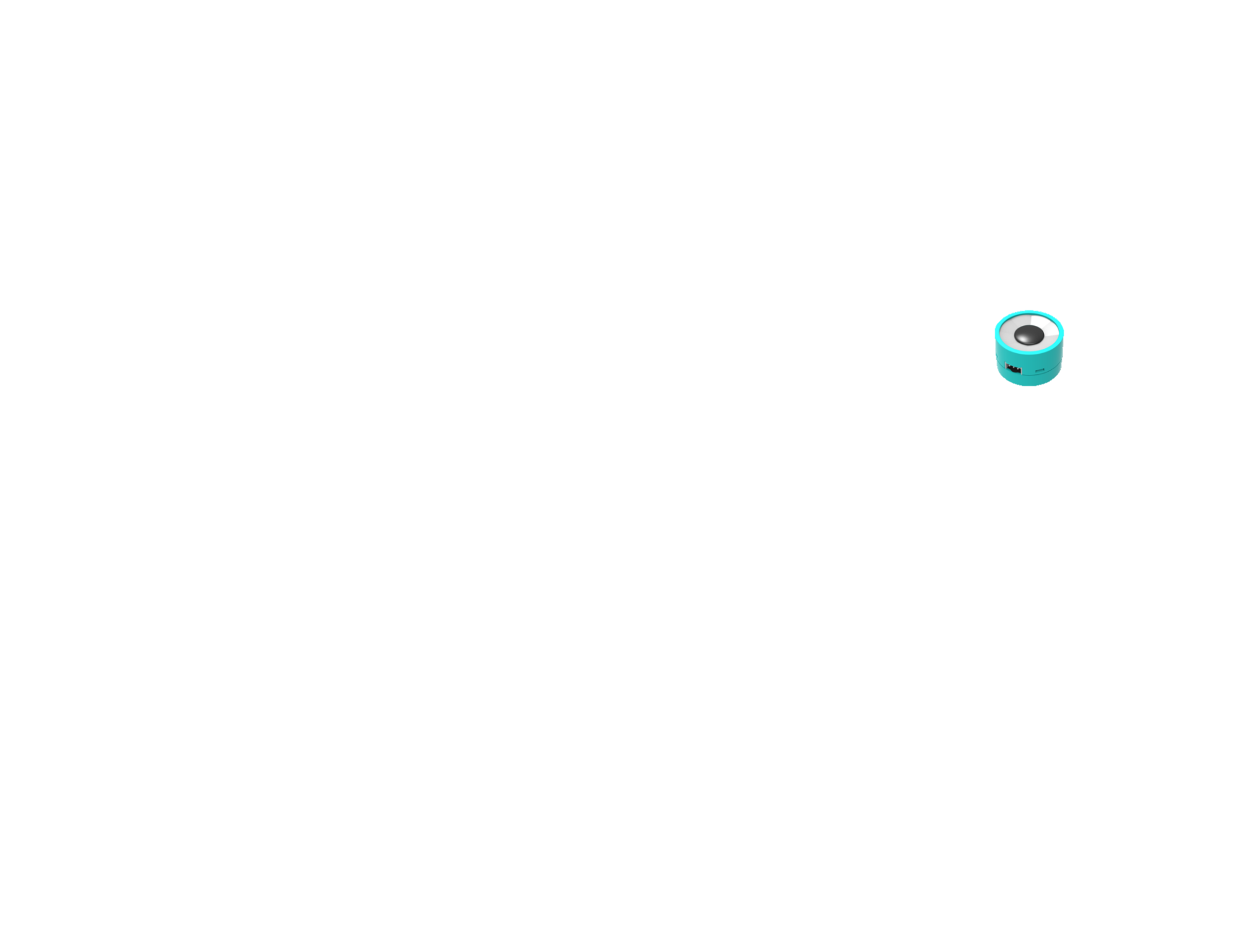 ABC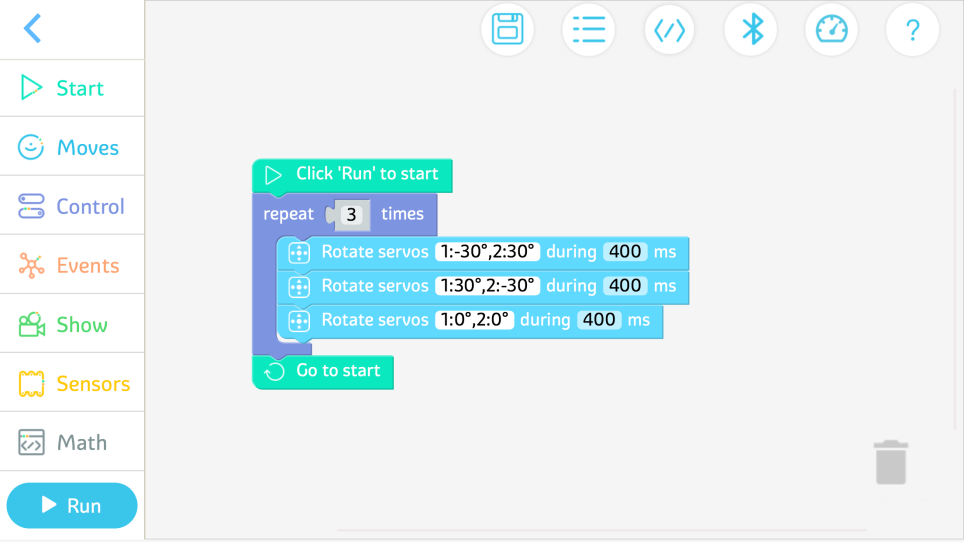 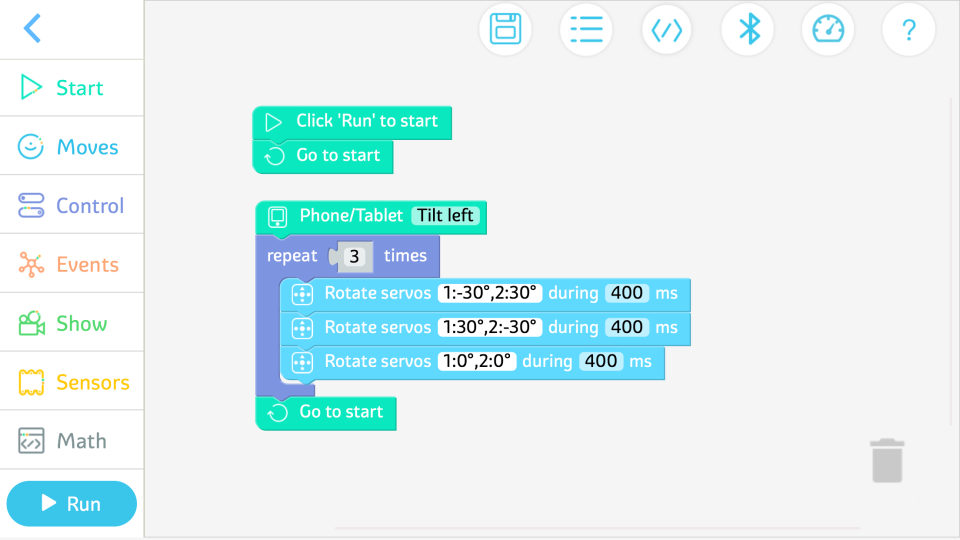 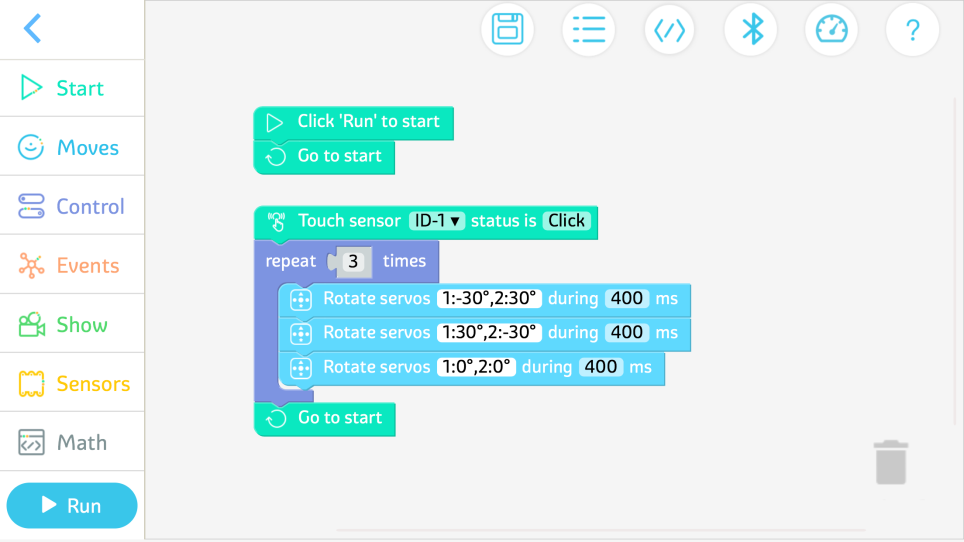 ABCS/NКритерийЯ себе ставлю Другие ставят 1Активное участие 2Предложение идей3Сотрудничество и взаимопомощь4Принимал предложения других 5Участие в групповом обучении6Оригинальность результатов7Представление результатов8Командная работа ИтогоИтогоS/NКритерийКол-во звезд1Точность подобранных материалов  2Сборка3Программирование4Соблюдение инструкции учителя5Взаимодействие с одноклассниками6Доработка модели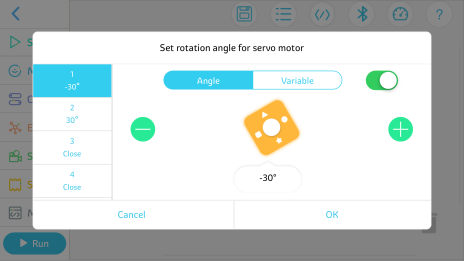 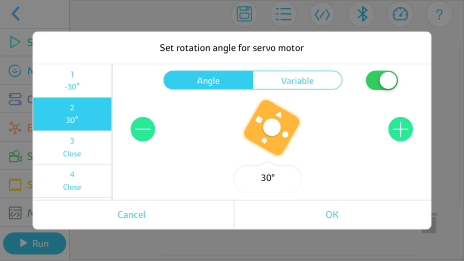 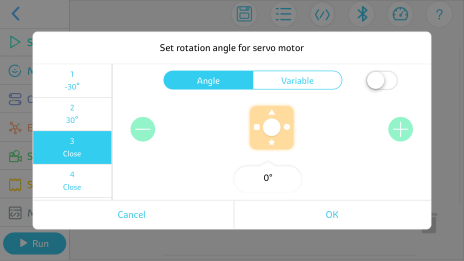 ABCS/NКритерийКол-во звезд1Точность подобранных материалов  2Сборка3Программирование4Соблюдение инструкции учителя5Взаимодействие с одноклассниками6Доработка модели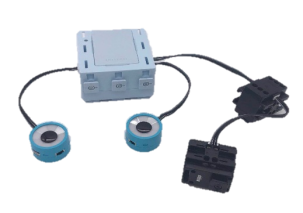 Fig. 1.1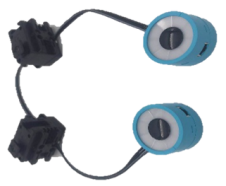 Fig. 1.2AB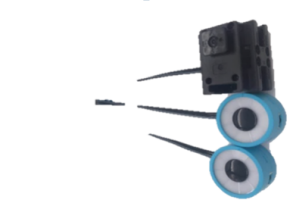 Fig. 1.3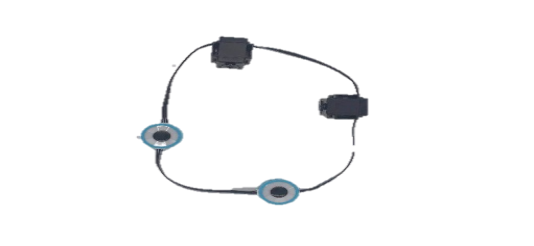 Fig. 1.4CDS/NКритерийКол-во звезд1Точность подобранных материалов  2Сборка3Программирование4Соблюдение инструкции учителя5Взаимодействие с одноклассниками6Доработка моделиS/NКритерийКол-во звезд 1Точность подобранных материалов  2Сборка3Программирование4Соблюдение инструкции учителя5Взаимодействие с одноклассниками6Доработка моделиS/NКритерийКол-во звезд1Точность подобранных материалов  2Сборка3Программирование4Соблюдение инструкции учителя5Взаимодействие с одноклассниками6Доработка модели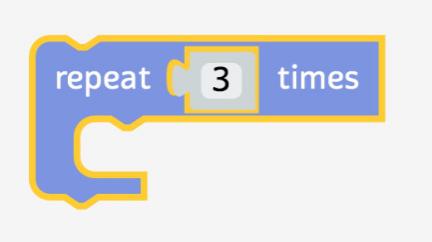 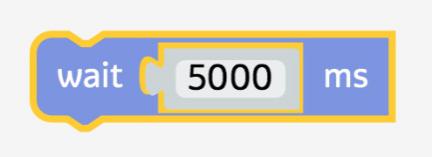 AB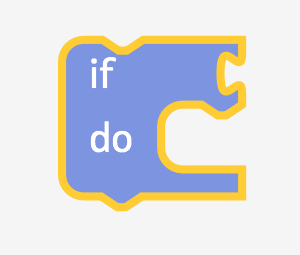 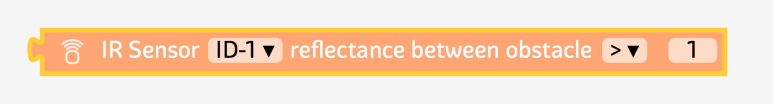 CDS/NКритерийКол-во звезд 1Точность подобранных материалов  2Сборка3Программирование4Соблюдение инструкции учителя5Взаимодействие с одноклассниками6Доработка модели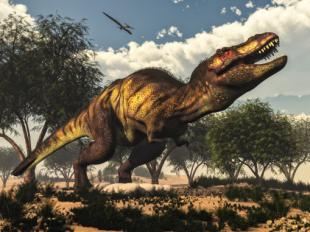 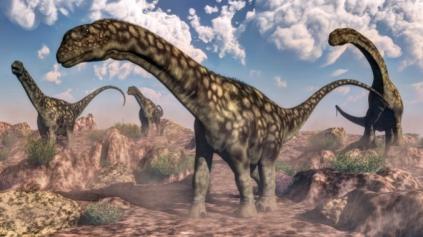 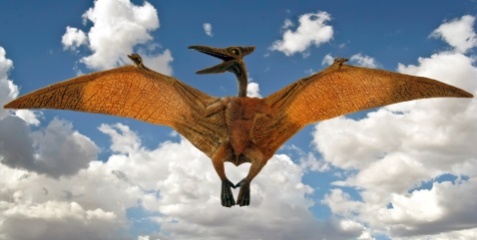 A. АргентинозаврB. Тиранозавр РексC. ПтерозаврыS/NКритерийКол-во звезд1Точность подобранных материалов  2Сборка3Программирование4Соблюдение инструкции учителя5Взаимодействие с одноклассниками6Доработка моделиS/NКритерийЯ себе ставлю Другие ставят 1Активное участие 2Предложение идей3Сотрудничество и взаимопомощь4Принимал предложения других 5Участие в групповом обучении6Оригинальность результатов7Представление результатов8Командная работа ИтогоИтого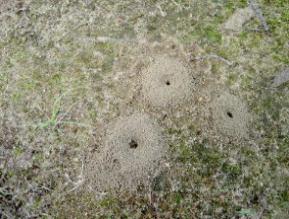 Змея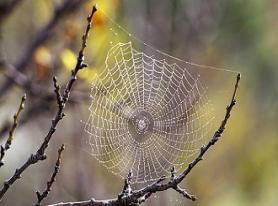 ПтицаAB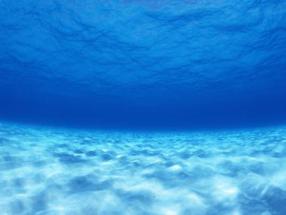 Улитка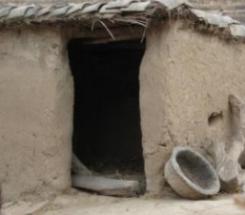 СобакаCD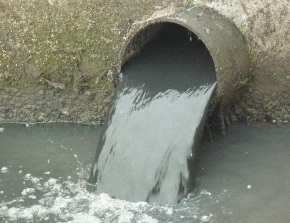 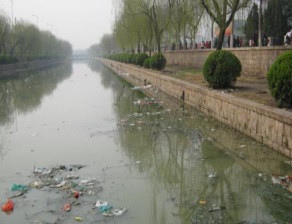 AB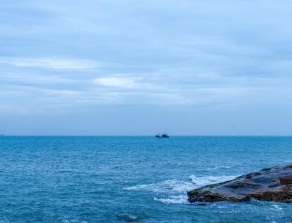 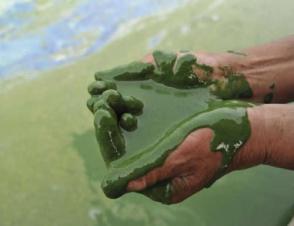 CDS/NКритерийЯ себе ставлю Другие ставят 1Активное участие 2Предложение идей3Сотрудничество и взаимопомощь4Принимал предложения других 5Участие в групповом обучении6Оригинальность результатов7Представление результатов8Командная работа ИтогоИтогоПриложение 1 Описание uKitS/NНазваниеФункция1Контроллерслужит «мозгом» модели и должен быть подключен к сервоприводу, светодиодной подсветке и динамику Bluetooth.2СервоприводИспользуется как шарнир модели для различных движений.3Декоративная частьМожно использовать в сочетании с другими компонентами, чтобы сделать модель красивой.4СоединительИспользуется для соединения компонентов друг с другом5КрепежПодобно кнопке, может использоваться для соединения компонентов с круглыми отверстиями.6Съемник крепежаЛегко снимает крепеж7ПроводаИспользуется для подключения компонентов, которым требуется питание, таких как контроллер и сервоприводы.8ВыключательИспользуется для подключения контроллера.9СветодиодМожет использоваться как глаз модельного животного для создания разнообразных выражений лица.10Датчик давленияМожет использоваться, чтобы помочь модельному животному избегать препятствий и запускать инструкции по программированию.11Bluetooth-динамикМожет издавать звуки и быть подключенным к планшету или мобильному устройству.12Инфракрасный датчик Может использоваться, чтобы помочь модельному животному избегать препятствий и следовать по черной линии на полу.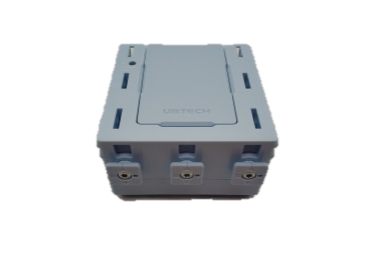 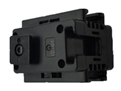 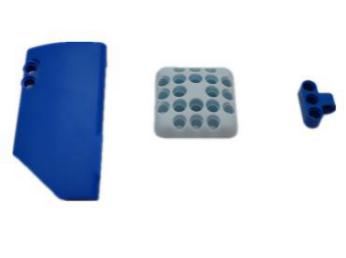 1.1 Контроллер1.2 Сервопривод1.3 Декоративные части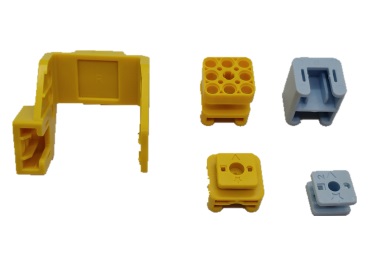 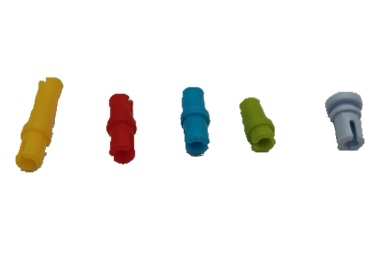 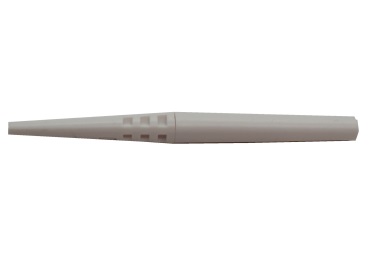 1.4 Соединители1.5 Крепежи1.6 Съемник крепежа 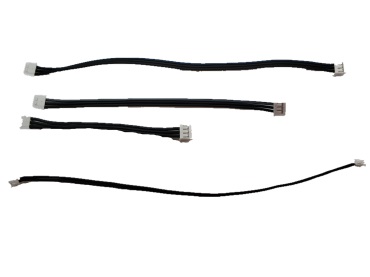 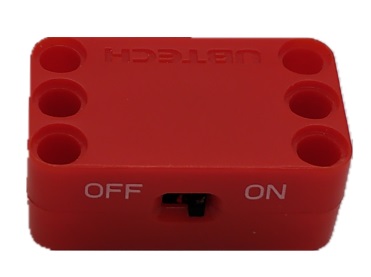 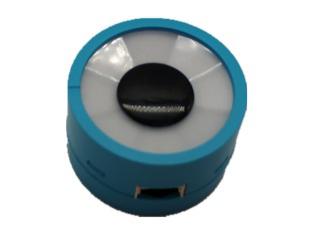 1.7 Провода1.8 Выключатель1.9 Светодиод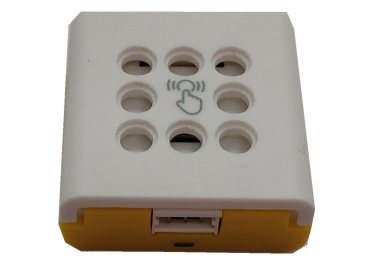 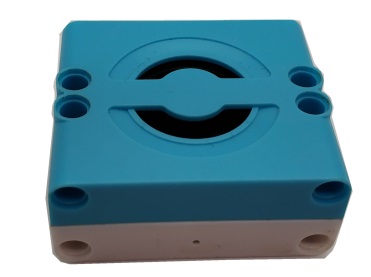 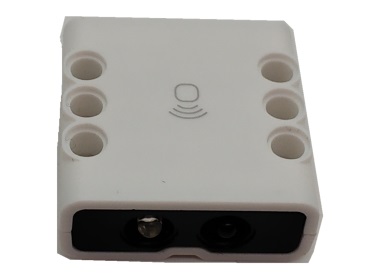 1.10 Датчик давления1.11 Bluetooth-динамик1.12 Инфракрасный датчик Приложение 2 Подключение контроллера к планшету по BluetoothПриложение 2 Подключение контроллера к планшету по BluetoothПриложение 2 Подключение контроллера к планшету по BluetoothПриложение 2 Подключение контроллера к планшету по Bluetooth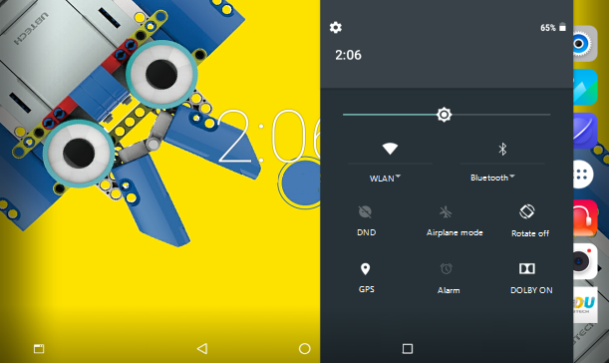 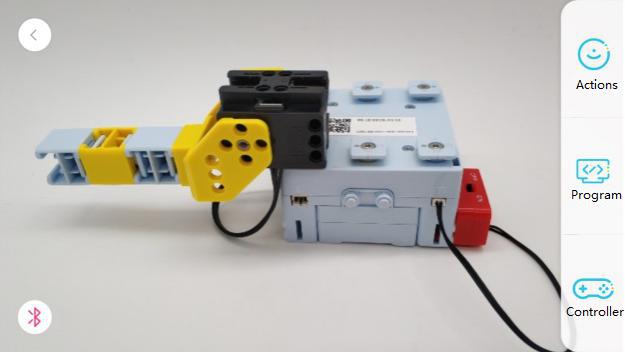 3. 1 Включите Bluetooth3. 2 Создайте новую модель и коснитесь значка Bluetooth.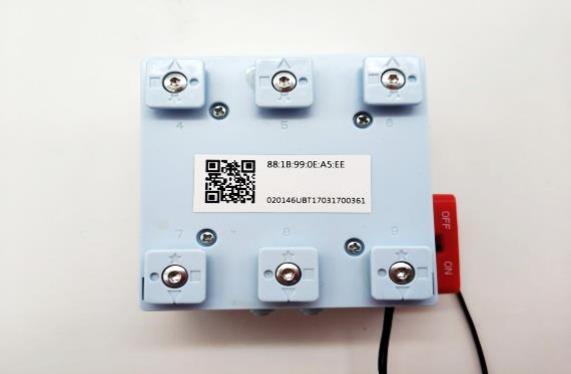 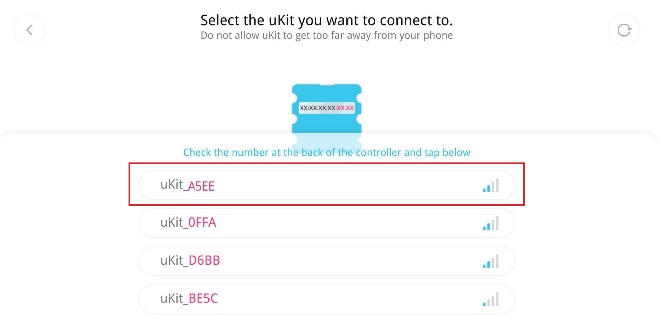 3. 3 Найдите идентификатор контроллера и включите переключатель3. 4 Поиск пары3. 5 Готово3. 5 Готово